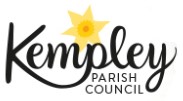 Chairman: Councillor Simon Hanes  |  Clerk: Mrs Arin SpencerTel:  07484 619582 / Email:  kempleyparishclerk@gmail.comWebsite:  www.kempleyparishcouncil.orgMINUTES OF THE MEETING OF KEMPLEY PARISH COUNCILHeld at the Village Hall on Tuesday 06th November 2018 at 19:30Present:  	Cllr Simon Hanes - Chairman (SH), Cllr Howell Rees - Vice-Chairman (HR), Cllr Liz Daykin (LD),Cllr Robin Bennion (RB), Cllr Neil Dransfield (NJD), Cllr Bob Earll (BE)	In attendance:	Mrs Arin Spencer – Parish Clerk, Mr Alan Smith – Snow Plough Operator, Two (2) parishionersThe Chairman thanked all for attendance and with no further business closed the meeting at 21:40.Signed		Date	Print Name	Appendix 1118/18Acceptance of apologies for absenceSchedule 12 of the Local Government Act 1972 requires a record to be kept of the members present and that this record form part of the minutes of a meeting.  Members who cannot attend a meeting should tender apologies to the Parish Clerk as it is usual for the grounds upon which apologies are tendered also to be recorded.  Under section 85(1) of the Local Government Act 1972, members present must decide whether the reason(s) for a member’s absence are accepted.Resolved:None received119/18DispensationsCouncil is asked to discuss any written requests for dispensation the Clerk may have received from Councillors.Resolved:Noted none received by the Clerk120/18Disclosable Pecuniary InterestsMembers to declare any interest they may have in agenda items.Resolved:None given121/18Chairman’s AnnouncementsResolved:None to report122/18Previous MinutesTo receive and sign minutes of the meeting held on 02nd October 2018 (previously circulated).Resolved:That they are a true record of the decisions made.  123/18Councillor Co-optionCouncil is asked to discuss the application received and resolve if it wishes to co-opt the applicant.Resolved:Approved the co-option of Martin Brocklehurst with five (5) votes in favour and one (1) abstention.124/18Snow Plough OperatorCouncil to consider and, if it so wishes, resolve the appointment of Alan Smith as Snow Plough Operator.  Mr Smith will attend the meeting to answer any questions the Council may have.Resolved:Unanimously approved the appointment of Alan Smith as Snow Plough Operator.Clerk was instructed to confirm the appointment by email to Alan Smith and Gloucester County Council Highways.Clerk125/18Snow WardenCouncil to consider appointment of a snow warden.  A volunteer to act as the eyes and ears on the ground and to feedback road and weather conditions and co-ordinate with the local snow plough operator.Resolved:Cllr Bennion will approach a member of the community to fill this role.RB126/18PlanningApplication ref:	P1525/18/FULApplication address:	Stonehouse Farm, Kempley, Dymock, GloucestershireProposal:	Removal of condition 02 of planning permission P1301/14/COU to allow for a general B8 storage and distribution use.	Click HERE for full details	Comments:	Council has asked FoDDC to either defer a decision on the application pending the provision of further information or to refuse the application due to insufficient information.Resolved:Noted no response received to the letter sent to FoDDC Planning.Clerk was instructed to follow up with Forest of Dean planning office.ClerkApplication ref:	P1689/18/FULApplication address:	Court Farm, Kempley, Dymock, GloucestershireProposal:	Erection of a 33kw micro anaerobic digester to provide electricity and hot water for the farm.	Click HERE for full detailsComments:	Council is asked to comment on the above application. Deadline for observations is 23 November 2018.Resolved:Cllr Neil Dransfield to draft a letter responding to this application.  NJDPlease note: in planning matters the Council acts as the consultee of the Principal Authority.  The Principal Authority being the deciding body.127/18Cllr Liz Daykin:  FelaniaTHAT a letter be written to FoDDC Planning asking them to enquire when the owners of Felania intend to reinstate the hedge on their boundary with the road.Cllr Dransfield observed that there is no proposal for reinstatement of the hedge in the approved plans and therefore it is not in the power of FoDDC to enforce this.  After further discussion Cllr Dransfield proposed THAT the Council make proportionate enquiries with the owners of Felania. Seconded by Cllr Rees.Resolved:Parish Council to make proportionate enquiries with the owners of Felania.NJD128/18Cllr Liz Daykin: Kempley HouseTHAT a letter be written to FoDDC Planning requesting details of the planning permission given to Kempley House for the conversion of a barn on the corner of the property opposite St Edwards Church into guest accommodation.Cllr Daykin proposed an amendment to the wording of the motion:THAT the word ‘guest’ be replaced with the word ‘domestic’.  Following a brief discussion Cllr Dransfield proposed THAT the Council make proportionate enquiries with the owners of Kempley House. Seconded by Cllr Rees.Resolved:Council to make proportionate enquiries with owners of Kempley House.NJD129/18Approval and signing of Parish Accounts for October 2018Resolved:Approved the accounts for October 2018.  Noted Clerks report that the Lloyds Bank balance as of 31 October 2018 is stated as £7,978.50.Going forward Vice-Chairman Howell Rees will check the monthly accounts for arithmetic accuracy prior to each meeting.Proposed by Cllr Robin Bennion, seconded by Cllr Bob EarllHR130/18PaymentsResolved:Reviewed and approved the following items of expenditure:Chq 369	GAPTC	Training	£ 40.00Chq 370	A Spencer	Wages (October)	£ 252.68131/18Internal AuditorResolved:To appoint GAPTC’s Internal Audit Service for 2018/19 at a cost of £90.00.Clerk was instructed to write to John Birt advising him of the appointment of an internal audit service and to thank him for his service to the Council in the past.Clerk132/18Clerks Contract of EmploymentResolved:Unanimously approved Clerk’s request that her hours of work in clause 13 of her employment contract be increased from 16 hours per month to 5 hours per week.133/18Information Commissioner’s Office (ICO) RegistrationResolved:Noted that payment to the ICO of the Data Protection fee is mandatory.  Authorised Clerk to register the Council with the ICO at a cost of £40 per year.Clerk134/18Subscriptions: Society of Local Council Clerks (SLCC)Resolved:Authorised payment of Clerk’s membership to the SLCC at an annual cost of £72 plus a £5 joining fee.135/18BudgetResolved:Noted and reviewed the draft budget for 2019/20 (appendix 1). Councillors to consider any expenditure that should be included in the budget and submit their suggestions / proposals to the Clerk ahead of the next meeting.ALLPublic Comment:Chris Bligh commented that the proposed budget is a maintenance budget that keeps the council ticking over administratively but does not actually do anything.At the January 2018 meeting raising the precept by 100% was discussed.  The point was made that for the cost of a coffee or two a week, delivery of the ambitions of the Community Led Plan could be achieved.  Foremost of these being the refurbishment of the village hall. Mr Bligh asked Council to take steps to get cutting of the verges back under parish council control so that this task can be performed with consideration for biodiversity and the environment.Council noted Mr Bligh’s comments.136/48Data AuditCouncil noted that the Data Audit is still in progress.Notice of Motions137/18Cllr Neil DransfieldTHAT the Council assign a priority level of either high, medium or low to each of the items on the KPC Task List to enable resources to be properly focused.Resolved:Due to time constraints, this motion will be carried over to the next meeting.138/18Cllr Neil DransfieldTHAT the attached GDPR Policy dated 15.10.18 be adopted by the Parish Council.Resolved:GDPR Policy adopted nem. con.139/18Cllr Neil DransfieldTHAT the attached Officer Responsibility and Support Policy DRAFT 02 dated 15.10.18 be adopted by the Parish Council.Resolved:Officer Responsibility and Support Policy DRAFT 02 dated 15.10.18 adopted nem. con. 140/18Cllr Neil DransfieldTHAT the attached Planning Applications Policy DRAFT 02 dated 15.10.18 be adopted by the Parish Council.Resolved:Planning Applications Policy DRAFT 02 dated 15.10.18 adopted nem. con.141/18Cllr Neil DransfieldTHAT the attached Risk Assessment Policy DRAFT 01 dated 15.10.18 be adopted by the Parish Council.Resolved:Risk Assessment Policy DRAFT 01 dated 15.10.18 adopted nem. con.142/18Cllr Neil DransfieldTHAT the attached Financial Regulations Policy DRAFT 01 dated 22.10.18 be adopted by the Parish Council.Resolved:Financial Regulations Policy DRAFT 01 dated 22.10.18 adopted nem. con.143/18Cllr Neil DransfieldTHAT the attached Press and Media Policy DRAFT 01 dated 23.10.18 be adopted by the Parish Council.Resolved:Press and Media Policy DRAFT 01 dated 23.10.18 adopted nem. con.144/18Cllr Howell ReesTHAT the Parish Council authorise Cllr Howell Rees to affix a framed poster commemorating the Nine Sons of Kempley to the right-hand inside wall (opposite the defibrillator) of the Kempley Green Bus Shelter. HRResolved:Agreed nem. con.145/18Cllr Howell ReesTHAT the Parish Council authorise Cllr Howell Rees to inspect and adjust the downpipe on the Kempley Green Bus Shelter so that it fits properly into the gutter.HRResolved:Agreed nem. con.146/18Cllr Neil DransfieldTHAT in the matter of Kempley Village Green the Parish Council selects and authorises a committee or a named councillor to respond to the Two Rivers Housing letter dated 03 October 2018, and any subsequent letters.  Such committee or named councillor to have authority to convey the opinion of the Parish Council equal to the authority given under the Council’s Planning Applications Policy and to make recommendations to the Parish Council on any aspect of the matter.Resolved:Cllr Dransfield to write a holding response to Two Rivers while further information regarding the Village Green is obtained.NJD147/18Cllr Bob Earll proposed THAT the meeting be extended by 15 minutes beyond the two (2) hour limit. Seconded by Cllr Neil Dransfield.  Carried nem. con.148/18Cllr Bob EarllTHAT the Council agree to produce a note on the Village Green to include a description of the boundary, legal documentation supporting ownership of the Green by Kempley Parish Council, and details of maintenance and insurance of the Green and associated fixed assets.Resolved:Agreed. Cllr Bob Earll to produce note on the Village Green.BE149/18Cllr Bob EarllTHAT the Council agree to produce a note on highways covering verge maintenance, road safety, biodiversity and management thereof to guide decision making.  Resolved:Agreed. Cllr Bob Earll to produce note on highways.BE150/18MeetingsResolved:That the next ordinary Parish Council meeting will be held on Tuesday 04 December 2018 at 7:30pm in the Village Hall. All are welcome to attend.Kempley Parish Council:  DRAFT BUDGET 2019/20Kempley Parish Council:  DRAFT BUDGET 2019/20Kempley Parish Council:  DRAFT BUDGET 2019/20Kempley Parish Council:  DRAFT BUDGET 2019/20April 2019 - March 2020April 2019 - March 2020April 2019 - March 2020BUDGETSpend to dateAnticipatedBUDGETBUDGETBUDGET2018/192018/19year end2019/202020/212021/22EXPENDITUREStaff costs - salary/NI/pension20009922053265027002760Office Expenses022401858080Insurance250248248260270285Internal Audit0090909090Training56040465500500500Village Hall Hire15001501059090Annual Parish Meeting50015505050Subscriptions80078160165170Data Pro/ Freedom of Info0040404040Elections17500130000Green Maintenance4800480480495510Repairs000150150150Website Hosting & Domain95559195100105Website Maintenance1800180180180180Software Subscriptions09292100105110Defibrillator Maintenance151151151152152152Community led plans000000Remembrance Wreath20020232630Contingency50000500500500Community grants000000TOTAL469116004193702056935802INCOMEGrants/gifts/s106/CIL000000Bank/investment interest0000000000Requiring funding426513023679702056935802Use of ringfenced funds426298514311152152Use of reserves-624-1210115000PRECEPT488948894889555955415650Tax Base 2018/19 £  132.17 Increase p.a.% IncreaseDymockGorsleyBromsberrowPrecept Tax Band D: 2017/18 £     30.82 Precept Tax Band D: 2018/19 £     36.99  £            6.17 20.0% £  33.68  £  41.11  £   35.92 Precept Tax Band D: 2019/20 £     42.06  £            5.07 13.7%Effect of PWLB Loan on PreceptEffect of PWLB Loan on PreceptPer Household% IncreaseLoan Amount 150,000 In Band DInterest Rate2.5%Repayment term30 yearsWeekly repayment £            1.09 Monthly repayment 593  £            4.74 Annual repayment 7,112  £          56.90 167.5%Total Repayment 201,239 